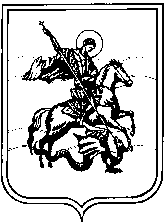 Сельская Думамуниципального образования сельского поселения село ИстьеЖуковского района Калужской областиРЕШЕНИЕс. Истьеот «26» июня 2020 г.                                                                                            № 23Об утверждении заключения о результатах публичных слушаний по проекту межевания территории в районе ул. Мареевская с. Истье В соответствии с Уставом МО сельское поселение село Истье, Положением «О публичных слушаниях в МО СП село Истье и с учетом протокола публичных слушаний от 06.05.2020 года,  Сельская Дума МО СП село ИстьеРЕШИЛА:Утвердить заключение о результатах публичных слушаний проекту межевания территории в районе ул. Мареевская с. Истье.Опубликовать настоящее Решение в газете «Жуковский вестник» и разместить на официальном сайте администрации СП «Село Истье». Глава МО СПСело Истье		                                   	                                     Малышев Э.А.